國立臺灣大學
開放式課程
《社會學》
第一講 課程及參考書籍簡介 
授課教師：國立臺灣大學社會學系孫中興教授
教室：博雅教學館201室
時間：2012年09月10日(一)
上午9點10分~12點10分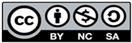 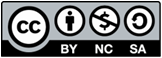 ※因版權緣故，此開放式課程講義經過頁碼重新編碼及內容刪減，與上課影片所講述的頁碼和內容不盡相同，懇請了解。社　會　學　 (丁)孫中興國立臺灣大學社會學系                授課老師：孫中興教授授課時間：周一上午09:10~12:10授課地點：臺大校總區博雅館201教室會談時間：周一下午或另約﹝請務必事先約定﹞會談地點：臺大校總區社會學系系館417室聯絡電話：(02)33661251聯絡地址：臺灣大學社會學系  臺北市羅斯福路四段一號傳真機：  (02)2368-3531電子郵件信箱：catsun@ntu.edu.tw個人網頁：如果有，您就找得到課程簡介	這門課是社會學的導論課程，雖然是以社會工作學系、物理治療學系，以及公共衛生學院三個單位的學生為主要考量對象，但是內容設計並不排斥其他科系的學生。任何有興趣了解社會學入門課程而且願意配合本人教學的人都適合修習本課程。前提當然是要教室可以容納得下修課人數。    本人對於本課程的教學目標總目標是「博學、審問、慎思、明辯、篤行」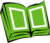 ，並可以區分如下：　　一、要讓同學瞭解國內外社會學教學和研究的主要內容　　二、訓練同學發問及獨立思考的能力    三、養成學生擺脫教科書的束縛，進而可以批判教科書的基本學術能力	四、讓同學學習團隊合作的精神五、培養同學能反省並關懷學校、當地社會以及全球人類狀況    為達成上述的第一個目標，本學期課程由老師根據自己對社會學內容綜合的結果，製作講義，隨課解說；第二個目標要透過鼓勵同學上課主動發問或書面提問而達成；第三到第五個目標要透過學生的集體作業。總目標則要同學能夠在學習過程中思考反省後，成為自己的人生目標，努力讓自己在學習社會學之後，變成更好的人，能夠對我們的社會和人類的未來做出貢獻。	一般社會學導論都直接從各個主題開始討論，而忽略了最重要的幾個基本問題：甚麼是社會學？為甚麼要學社會學？社會學要怎麼學？社會學有甚麼用？我會用幾種方式來尋求這些問題的答案，也鼓勵同學自己去搜尋自己獨特的答案。在這個討論基礎之上，我會開始說明社會學分析的架構所應該包括的範圍，並藉此說明此次課程所選擇討論主題的原因，讓同學明瞭：我教的社會學為何和其他人或教科書所教的內容和順序上有怎樣的異同以及為何有這些異同。然後我才正式開始從人群、制度、以及文化等三個範疇來介紹本學期所教授的主題。每個主題，也會先從相關的社會現象入手，然後舉出相關的社會學概念，之後在進入主題的討論。因為本人長期教授社會學理論，所以會在每個主題之後，儘量補充相關的社會學理論介紹，並在最後列舉參考書目，讓有心的同學可以自己適才適性，自行研讀。因為市面上沒有一本書符合本人的教學理念，所以本課程不指定任何一本教科書，而是以本人製作的講義為主要授課內容。希望同學隨著授課進度自行主動找教科書中的相關章節來閱讀，千萬不要因為沒有指定教科書就不讀書，這樣是達不到學習效果的。廣泛閱讀﹝也就是「博學」﹞應該是大學生必備的基本能力。期末考時要檢查講義是否完整，這也是算是評量成績的一個標準。因為教學時間和個人能力有限，所以不可能面面俱到。如果對於本人討論主題及各項大小作業無興趣者，請千萬不要選修，以免自誤。有心向學者，則請千萬不要以自己不懂為藉口而逃避，請記住：就是因為您不懂所以我才來教您。成功的教和學，有賴同學和老師的共同努力。希望同學不要怕累。要真正能從各方面學到、體會到社會學；不要讓社會學成為僅僅是課本上的死知識，而要將社會學變成情感生活和理智生活中的一個重要部份。讓自己在學習社會學的過程中成為一個更好的人。	對於本課程和作業如有不甚明瞭之處，請向本人直接洽詢。或和本課程的教學助理請教。開學後本課程會有一位教學助理。和本人聯絡的管道甚多，敬請多加利用。請記住：老師和助教都是要幫助學生的，不是找學生麻煩的。不當下解決麻煩，恐怕日後被麻煩所解決。	最後要再度強調：我會很認真教各位，也請各位同樣認真來學習。讓我們共同創造一個美好的學習回憶。非誠勿試！	本年度課程加入學校的開放課程計畫，上課情形隨堂錄影，請假的同學可以在課程上完兩周後自行上台大首頁左下角點選開放課程補課。學期作業	為了讓同學能發揮最大的學習效果，本課程精心設計了幾個作業：	第一個作業是隨堂指定的各種小作業，其目的是要訓練同學發展不同的學術能力。通常都和下週的主題有關，應該在指定的下周就要交的。	第二個作業是讀書心得。每位同學都應該閱讀下面任何一本書籍：費孝通‧1947‧《鄉土中國》‧重印版本甚多‧許烺光‧(1963)2002‧《宗族、種姓與社團》‧黃光國‧譯‧台北：南天‧許烺光‧(1981)2002‧《中國人與美國人》‧徐隆德‧譯‧台北：南天‧胡幼慧‧1995‧《三代同堂—迷思與陷阱》‧台北：巨流‧夏曉鵑‧2002‧《流離尋岸：資本國際化下的「外籍新娘」現象》‧台北：唐山‧藍佩嘉‧2008‧《跨國灰姑娘：當東南亞幫傭遇上台灣新富家庭》‧台北：行人‧吳偉立‧2010‧《血汗超商：連鎖加盟如何變成連鎖枷盟》‧台北：群學‧陳柔縉‧2011‧《總統的親戚：揭開台灣權貴家族的臍帶與裙帶關係》‧第二版‧台北：時報文化‧﹝請注意：此書單會在上課時可能有所增減﹞請同學嘗試以社會學的分析層次中所說的內容以及課堂上的內容來做為分析閱讀文本的根據，切忌毫無章法或是毫無主題或是抄錄網路或是其他來源，剽竊不僅不道德，還是犯法行為，請不要在學生時代就養成壞習慣。請不要有敷衍了事的心態。這是要訓練各位應用所學進行獨立思考的能力。	第三個作業是團體作業：希望同學原則上能以四人為一組﹝多一少一都可﹞，進行方式可以選擇下列兩種：比較教科書在某一個主題上內容的異同。請先選定一個主題，每位同學要找到一本國人自己寫的、一本翻譯的、一本大陸出版的、一本英文的教科書，如有可能應包含本人的講義內容，加以詳細的比較。特別要注意各書的所介紹的概念有哪些，定義為何；所引用的例子有哪些？所參考的文獻又有哪些？要找出它們之間的異同，並分析可能的原因。請注意：此作業不是要您只列出一些圖表，而是要您嘗試去解釋圖表所展現出來的意義。做完這個作業，您應該可以了解社會學知識的形成，以及我不指定教科書的原因。共同研究台大校園中某個您認為不合理的社會現象，先了解這個現象在校園的現況，並且比較另外幾個校園類似的情況，最後擬訂一個貴組想出來的可行的解決方案。	所有作業都要以書面為之，不得以電子檔案形式繳交，所以不要用電子郵件傳給我。但是同學最好自行保留電腦檔案。集體作業除了繳交紙本給老師之外，還要放在網路上供人參考。	每個作業都會在看完後，在視情況要求同學在課堂上做個別報告，也會視情況在個別作業上加上老師的評語。作業最晚都會在期末考時還給同學。	在寫作過程中如果遇到困難，請務必和教學助理或我聯絡，商討解決之道。請記住：老師和教學助理都是要來幫助您學習的，請善加利用。	另外還有期末考試。我會設計一個又要唸書又可以有點趣味的考試。如果您有什麼點子也可以提供給我參考。除了要檢查上課講義之外，其餘的狀況會在課堂上說明。期末考還要檢查上課講義是否完整，作為總成績評定的參考	最後還是希望同學養成問問題的習慣。我會帶一個問題箱來，您可以將和課程內容相關的問題用書面寫好﹝不用具名﹞放在箱內，我下周上課時會回答。	本學期的成績計算方式有幾個方案，所以沒有在前面就硬性加上百分比。會在上課時加以說明，並根據本學期同學上課及做作業的狀況而訂定最後成績的計算方式。基本上，同學只要盡力去做，不用擔心成績。在這堂課，有努力，一定會有回報的。進度大綱進度大綱	本學期上課共18周，有調整上課的假期，請注意。	各周相關參考書籍會在每周發放的講義中呈現。各位可以自行選定近年出版的社會學入門書籍，先行閱讀，然後和本人上課內容再作比較，看看怎樣的學習最適合您。	以下每周的問題只是因為我相信：懷著問題的閱讀或尋求答案，會比被動閱讀書中的內容來的有效。讓我們試試看！	介紹本課程的教學方式以及市面上現有的教科書和相關參考書籍。同學應該做好心理準備，這學期要閱讀各式各樣的、中外繁簡的社會學導論書籍。那些可以買，那些可以借，都要先做好準備，不要到時候才去找書，事倍功半。	同學應該在本周內找好合作集體作業的同伴，並於下周繳交分組名單。	同學也應自行上網搜尋國內外相關的社會學網站，以做為日後上課抽問的準備。此外，同學也應該學會關心對於身邊及世界上發生的社會事件，並嘗試從日後所學的社會學觀點來加以分析反省。從這裡蒐集的問題可以成為上課發問的材料。	社會學的第一大哉問：「社會學是甚麼？」也是我們課程的正式開始！	您知道外文的「社會學」這個詞會是由誰發明的嗎？中文的翻譯除了「社會學」之外，還有別的翻譯嗎？	要回答「社會學是甚麼？」之前，我們不應該馬上給予答案，而是想想是誰在甚麼時候和地點，為甚麼要問這個問題，然後再想想：這個問題有哪幾種解答方式，最後才是各種解答方式的可能答案有哪些。	您可以先問問身邊的人「社會學是甚麼？」然後看看大家的答案有哪些？並想想看為甚麼有這些不同的答案？您認為最好的答案要從哪裡去尋找呢？	從課堂上介紹的古往今來的社會學範圍之後，您可以想像未來的社會學還可以包含哪些現象或議題呢？	還有，有時候您可能會聽到有老師或專家說「社會學的觀點」，這又是甚麼意思呢？	您去找找現有的教科書看看有沒有討論這個議題。然後想想「為甚麼？」我們宣稱「從社會學觀點」來研究社會現象，到底有甚麼獨到之處？	社會學家之間有所謂的「巨視」﹝或稱「宏觀」或「總體」﹞和「微視﹝或稱「微觀」或「個體」﹞之分，到底是甚麼意思？又怎麼區分？	社會學的分析和一般人的常識有甚麼區別？您可以從閱讀李宗吾的《厚黑學》﹝版本甚多﹞來做這方面的思考。	社會學不研究單一的個人，或者說，社會學基本上認為就算是個人都受到有形無形的其他人或人群的影響，例如漂流荒島的魯賓遜或是湯姆漢克﹝和他的Wilson﹞。我們先從人群說起，特別是人和人的關係是如何建立、維繫、發展或終止。	您可以想想自己的身上有哪些「記號」標示著您和別人的關係？您是屬於哪個團體？又和哪些團體有別？	如果您要和陌生人搭訕的時候，您會想知道對方的甚麼？或是您被搭訕過的話，對方都問您些甚麼？如果您被要求自我介紹，您又會說些甚麼？又有哪些是您不會說的？為甚麼？幾個人才算是「團體」？「團體」應該具備哪些特徵？請您算一算，您現在屬於多少個「團體」？您又是如何獲得這些「團體成員的身分」的？	「組織」又是甚麼？「組織」有甚麼形式上的特徵？個人和組織的關係可以有哪些？「組織人」是甚麼意思？「組織文化」又是甚麼？	上周您會碰到哪些「組織」？是怎樣的經驗？	「社會運動」是不是一群人一大早到公園做運動？還是一定要聲嘶力竭、搖旗吶喊在街頭抗議才算是？為甚麼有人要參加社會運動？社會運動有哪些形式？社會運動是不是破壞社會團結？社會運動是人民的需要還是﹝在朝和在野的﹞政黨陰謀？「新興社會運動」又是甚麼？	您有沒有參加過「社會運動」？訪問參加過社會運動的人他們的經驗。	您有沒想過要發起怎樣的社會運動？	為甚麼中國人有「虛歲」和「實歲」的區分？	人的一生可以分成幾個階段？根據甚麼？	孩童票看身高比較客觀還是看年齡﹝還是看體重﹞？	大學生是孩子還是成人？	老師﹝對！就是說話的這位﹞算是中年人還是老年人？	日常生活中有哪些「年齡歧視」？誰比較有機會碰到年齡歧視？	「少子化」是甚麼意思？會對社會造成怎樣的影響？該如何因應？	「高齡化社會」是甚麼意思？會對社會造成怎樣的影響？該如何因應？「兩性」和「性別」在概念上有何區別？	為甚麼我們的身分資料性別欄位只有「男」或「女」兩個選項？為甚麼家中的廁所沒有「男」「女」之分，而公共場所的都有？如果有男女共用的公共廁所，您可以想出那些怎樣的利弊？	為甚麼學校宿舍要區分男女？如果是「性別友善宿舍」，您可以想出有哪些樣貌？	為甚麼只有蘇格蘭男人穿裙子？為甚麼有些人「不男不女」？「第三性」又是甚麼性別？	「娘炮」、「娘娘腔」、「Ｔ」、「婆」、「拉子」是甚麼意思？到了適婚年齡還不結婚的人是不是都是「同性戀」？為甚麼「同性戀」要自稱「同志」？	「男孩精通數理，女孩偏向文史」這個說法是如何形成的？	一個出生就有兩性生殖器官的人，我們應該怎麼正式稱呼？為甚麼同時兼有兩性生殖器官的人要被要求做一個單性的選擇？在做這個選擇時，他／她會考慮哪些因素？為甚麼呢？	「變性人」是不是「變態」？是不是「同性戀」？	為甚麼有男人喜歡穿女人衣服？	異性戀和同性戀的共同點在哪裡？為甚麼有些人，宗教和文化不允許同性戀？同性戀婚姻為甚麼不能組成家庭？	說黃色笑話算不算「性騷擾」？	您在生活中經歷過哪些「性別不平等」的事例？您覺得該如何因應？	老師給「穿細肩帶、坐第一排的女生」學期成績是90分起跳，這是「性別優惠」還是「性別歧視」？	「女性主義」是不是女人的專利？有沒有男性的「女性主義者」？	性別問題是不是只有女人關心？	您可以怎樣設想出未來世界的性別？	您知不知道學校有個「性別平等教育委員會」？在校園地圖上您找得到嗎？發生怎樣的事情可以求助該單位？	查一查幾本專業的社會學辭典或上網查維基百科，「種族」(race)和「族群」(ethnicity)這兩個概念有哪些異同？	為甚麼我們在台灣有「四大族群」的分類？這種分類的根據是甚麼？	美國的黑白問題和我們的族群問題有哪些異同處？	特定族群的人考試有加分、就業有保障，這算不算是「族群歧視」？還是「族群優惠」？	為甚麼到了選舉台灣的族群問題就會浮上檯面？	研究族群的學者本身會不會有族群偏見？有「窮爸爸」和「富爸爸」是不是在人生的路上有差？	窮人是不是都因會少壯不努力？有錢人是不是都工作勤奮？還是說，有錢人都是「為富不仁」，窮人則都是被有錢人「壓榨剝削」？	台灣的有錢人都是怎麼變成這麼有錢的？有些曾經有錢的人，又是怎麼淪落到窮光蛋的？哪些有錢人是白手起家才累積出來的財富？	有些有錢人根本沒受過多少高等教育，所以教育和財富是沒有關係的？	為甚麼女人位居高位就會被說成「女強人」？男人位居高位就是自己的成就？	俗語說：「男人有錢就變壞，女人變壞就有錢」是不是有道理的話？	為甚麼有「月光族」要追求名牌產品？	人家問你家裡有幾個人？您會回答？您的答案是怎麼算出來的？	為什麼晚婚的人越來越多？會不會有一天婚姻制度會消失？	同居和結婚是不是就只差一張紙？	婚後要和誰的爸媽同住才算是孝順？	如果大年初一太太就要回娘家，會有什麼問題？	媒妁之言的婚姻和自由戀愛的婚姻哪種比較長久？	兩代長輩對於小孩的教養方式不一致要怎麼辦？	單親家庭是不是問題比較多？父母離異，對小孩有什麼影響？	離婚的人是不是對婚姻都沒有期待？一對各自離婚的人組成的家庭要叫什麼？家庭成員之間彼此要叫什麼？和原先家庭成員的關係又要如何？	中國大陸的摩些(梭)人的「走婚制」是怎麼一回事？	不結婚的人還有什麼其他的選項？	怎樣的婚姻才會幸福？為什麼正式的教育不從「胎教」開始？	學校教育為什麼要區分成國小、國中、高中、大學？別的國家有何不同？各有何利弊？	學校教育為什麼要有那些既定的課程？什麼又是「潛藏性課程」？	學校教育讓我們的社會更平等？還是更加不平等？	台大學生的家庭環境是否比一般大學生的家庭環境要優渥？	「繁星計畫」是一種社會平等的實踐還是一種特權？	「大家共同考一種筆試是公平的篩選方式」背後有著什麼樣的意識形態？有什麼證據？	「因材施教」可以怎麼做才不會「因才失教」(因為您比別人差，所以就失去受教育的機會)？	人們都是怎樣找到工作的？怎樣維持住工作？又是怎樣離開工作的？	怎樣條件的人比較容易找到工作？	家務勞動算不算工作？怎樣的條件才被稱為工作？	什麼樣的工作被稱為「情感勞動」？什麼工作需要「職業倫理」？	為甚麼公司CEO的薪水那麼高？和最低階工作的差別是幾倍？	有人說「職業無貴賤」，可是工作的薪水卻有差別？為什麼？平平都是大學畢業生，為什麼有人的工作薪水比較高？	怎樣的工作條件算是「血汗工廠」？	工作與休閒有沒有黃金比例？	「文化」和「文明」不就是同義字嗎？兩者各有多少定義的方式？	說一個人「文化水平不高」或是「沒文化」是什麼意思？	有人聽卡拉揚，有人聽卡拉OK，哪一種人比較高尚？	為甚麼老師老覺得學生都不看書，而學生們老覺得老師都不看漫畫或電視？	世界到處都有麥當勞，這是不是美國的文化帝國主義？	有人認為世界的戰亂都是起因於幾種主要文明之間的衝突，這種說法的詳細內容為何？如何解決這個問題？	語文只是溝通的工具而已嗎？怎樣的人才被稱為「文盲」？	日本語有「敬語」，中文有嗎？日文中有男女用法的差別，中文有嗎？男女交談真有天差地別嗎？	「國語」和「方言」怎麼區分？「國語」只有一種嗎？強調「說母語」和「說國語」會有怎樣的衝突？	為甚麼有人把「死」說成「往生」？古人誰死掉才能說「駕崩」？為什麼要有這種區分？	為甚麼要學外國語？有沒有一種國際通用的「萬國語」？為甚麼我們學校要規定我們學英文？而英美人士不用強制學中文？	您自己有沒有宗教信仰？	是不是傳統宗教以外的信仰都算是「邪教」？還是說，所有的宗教都是迷信？或者，所有予人為善的信仰都是宗教？	怎樣的人會信教？會信什麼教？怎樣的人又會改信別的教？怎樣的人又會什麼教都信，或是什麼教都不信？	宗教可以造成怎樣的社會行動？產生怎樣的社會影響？	您知道有哪些著名的宗教團體？有哪些宗教不願意明示自己的信仰立場？	政府希望能夠訂立宗教法，反對和贊成的立場大概有哪些？	在科學昌明的時代為什麼還有宗教存活的餘地？	社會學是不是科學？科學又是什麼？科學和技術的差異何在？	科學家是怎樣在歷史中出現的？科學家在現代社會中的角色又為何？	科學家的發現是怎樣被介紹給一般人的？	科學家之間有爭議的時候都是怎樣解決的？	科學家會做出怎樣的偏差行為？	好的科學家會是好的政治家嗎？	我們社會上有哪些著名的科學組織？諾貝爾獎是由哪個組織頒發的？	科學發展的社會條件為何？科學最終會拯救人類？還是毀滅人類？	甚麼叫做「全球化」？﹝甚麼球都打嗎？﹞	您覺得身邊有哪些現象可以算是「全球化」現象？	「全球化」有哪些面向？	「西化」、「現代化」和「全球化」有甚麼差別？	「全球化」和「本土化」﹝或「在地化」﹞有怎樣的關係？	為甚麼有人反對「全球化」？一般考試都是筆試。我很早就決定不筆試，而是採用公開口試：由各位彼此出題考其他同學，題目要從講義中出來。還有意外的驚喜，讓考試也能是有創意還具有學習的效果。如果您有別的創意，歡迎告訴我，我願意聽聽看。別忘了帶講義，還有我上課提過的東西！主要參考書簡介	每一位教學者都有一套自己的教學觀。教學觀的不同，自然影響到教學者所指定的教材和教法。市面上的中、外文社會學教科書雖然很多，但是沒有一本和本人的教學理念相符，所以在本課程中並不指定某一本書作為指定參考書；不僅如此，我還希望各位可以自行去比較教科書，讓自己評斷每一本書的優劣，不要只是聽老師或學長講就聽信。	一般教科書只要銷售好，獲得教授的青睞，就會不斷重印，甚至再版。我以一人之力不可能掌握所有教科書的訊息，所以以下的資料並不完整，只是以我在台大所見到和查到的資料為主，有些我只略微看過，有些甚至只聞其名而未曾翻閱。	以下有些書籍有大陸譯本，圖書館不一定會有，學校附近賣大陸書的書店也往往出現一陣子就斷貨了。有心人得養成常常逛書店的習慣，才會發現這些譯本或其他新出的譯本。	國內有些書商也會進口英文社會學教科書，特別是在美國比較暢銷的導論書籍。這些書籍往往幾年候就改版，內容大同小異，不過印刷精美是國內教科書所難望其項背者，價錢當然也很嚇人，有心練習英文的同學不妨自行閱讀。不過請小心不要買到過期的版本。	各位在閱讀這些書籍的時後最好有所比較，特別請注意：作者的學經歷和人數、書的出版年代，重印和再版的情況、主要內容、所涵蓋的概念、所舉的實例、以及所參考的資料。這些都可以做為您判斷一本教科書是否適合您的一些基本標準。各位應該參考上課進度，自行選取下面書籍的相關來閱讀。我就不再進度中多所贅言。基礎經典C. Wright Mills. 1959. The Sociological Imagination. New York: Oxford University Press.中譯本：1	《社會學的想像》‧張君玫和劉鈐佑‧合譯‧臺北：巨流‧1996‧2	《社会学的想象力》‧陈强和张永强‧合译‧北京：三联书店‧2001‧	此書為社會學當代名著，對社會學的反省甚多，在一般教科書的閱讀之外，能搭配此書閱讀，可以多訓練自己的思考。不過，沒有一些社會學的知識，是不太容易瞭解其精義的。	台灣版我校訂過，也寫了很長的導讀。大陸簡體字版則是後來才出版的，沒細看過，所以不知道翻譯的水準如何。Peter Berger. 1962. An Invitation to Sociology. New York: Doubleday.中譯本：《社會學導引－人文取向的透視》‧黃樹仁和劉雅靈合譯‧臺北：巨流‧1982‧《与社会学同游—人文主义的视角》‧何道宽‧译‧北京：北京大学‧2008‧這也是一本當代經典之作。原文文筆流暢，可惜台灣的兩位譯者在譯此書時還是大學生的英文水準，又無暇重譯，略為可惜。但是此書仍有其可讀性，書中所提到的問題，也很可以討論。最近出現大陸譯本，譯筆比較流暢，但是專有名詞和台灣習用的會有些差異，閱讀時請小心。教科書謝高橋‧1982‧《社會學》‧臺北：巨流‧全書的範圍中規中矩，只在概念介紹上著力，甚少舉例。可惜出版後一直未能增訂。蔡文輝‧(1985)1993‧《社會學》‧增訂新版‧臺北：三民‧作者長年在美任教，退休後返台繼續服務學術界。此書範圍上中規中矩，在各章概念的介紹上無太大特色，不過，書中對於中國或臺灣資料的應用，在同類書中，頗能獨樹一幟。張德勝‧1986‧《社會原理》‧臺北：巨流‧作者為香港中文大學社會學教授。範圍不多，但論述頗有特色。在專有名詞上和臺灣的用法有異。彭懷真‧1988‧《進入社會學的世界》‧增訂二版‧臺北：洞察‧這本書的內容精簡，像是字典和筆記，絕不囉嗦。書末並有簡要的書籍及論文摘要。黃紹倫和李明堃‧合編‧1993‧《社會學新論》‧臺北：臺灣商務‧這是香港學者的集體創作。在範圍上有獨到之處。不過，在專有名詞的使用上，往往和臺灣的習慣有些許差異。各章優劣不一。彭懷真‧1994‧《社會學概論》‧臺北：洪業‧這是根據作者前一本《進入社會學的世界》增補修訂而成的。基本的特色仍在，內容有更新。羅鳳珠‧編‧1995‧《社會學導論》‧臺北：正中‧這是幾篇不同學者演講記錄而成的。篇幅不多，內容上當然會不完整，但是一個人主講一個主題，應該是優劣互見的。不過，我也沒細看過，所以也不能多說。萬育維和王慶中‧1995‧《社會學：社會學與社會工作者的反省》‧臺北：五南‧這本書蠻有特色的，王慶中是社會學者，萬育維是社會工作學者，兩人合作的這本書在標題上就看出了巧思，在內容編排上也和一般的書不同，在正文還常附上一些思考的問題，很有美式教科書的樣子。這本書是逛書店看到的，沒來得及細看。彭懷恩‧1996‧《社會學概論》‧臺北：風雲論壇‧這本書的內容精簡，像是字典和筆記，絕不囉嗦。和前面提過的他弟弟寫的書風格類似。葉至誠‧1997‧《社會學》‧臺北：揚智‧這也是一本沒細看過的書，所以不便說些甚麼。宋鎮照‧1997‧《社會學》‧臺北：五南‧這本書的範圍中規中矩，內容則因為我還來不及細看，所以不太能說些甚麼。	洪鐮德‧1998‧《21世紀社會學》‧台北：楊智‧這是國人第一本以廿一世紀為書名的書。本書是以社會學的分科為每章主要探討的主題，和一般社會學教科書的篇章安排略有不同，撰寫的體例也有些差異，不過是一本蠻有特色的書。	吳逸驊‧2004‧《圖解社會學》‧台北：易博士文化‧	這本書簡明扼要，還有圖解，算是比較新穎的一本書。	Donald Light, Jr. 和Suzanne Keller‧(1985)1987‧《社會學》‧林義男譯‧臺北：巨流‧這是美式教科書的中譯本，譯本的編排和印刷都沒原書漂亮。根據原書第四版翻譯。有精節本。	Neil J. Smelser‧(198? )1990‧《社會學》‧陳光中、秦文立和周素嫻合譯‧臺北：桂冠‧這是美式教科書的中譯本，譯本沒原書漂亮。根據原書第二版翻譯。	約熱‧戈里查爾‧(19??)1991‧《社會學：馬克斯主義關於社會的一般理論基礎》‧王愛珠譯‧臺北：水牛‧不知道為甚麼在臺灣有人要譯這本書，還有人要賣。不知道是哪位教授獨具慧眼推崇的。當作瞭解前共黨國家的社會學教學內容是不錯的。要瞭解一般的社會學，別浪費時間看此書。	David Popenoe‧(1989)1991‧《社會學》‧劉雲德譯‧彭懷真校‧臺北：五南‧這就是一般美式教科書，中譯本沒原書漂亮。譯者是大陸學者，由本地教授校閱過。根據的原書第七版。	Anthony Giddens‧(1986)1992‧《批判的社會學導論》‧廖仁義譯‧臺北：唐山‧一定要把這本書和下面那本搞清楚，不要以為自己省到錢了。這本書的內容很少，談的也比較深入，建議您有了基礎再來看會比較有益您的思想健康。冒然讀來，恐怕會嚇著您。	Leonard Broom, Charles M. Bonjean, and Dorothy H. Broom‧(1990)1993‧《社會學》‧張承漢譯‧臺北：巨流‧這其實是一位在一九六零年代就以某本教科書出名的作者在三十年後證明自己寶刀未老而寫的書。譯者曾任本系系主任，現已退休。習慣現代白話文的人要花一點時間適應書中的譯筆。	Jonathan H. Turner‧(1994)1996‧《社會學：概念與應用》‧張君玫譯‧臺北：巨流‧這本書很簡要，以概念為主，沒甚麼舉例。	Anthony Giddens‧(1989)1997‧《社會學》‧兩冊‧張家銘等合譯‧臺北：唐山‧	Anthony Giddens‧(2001)2003‧《社會學》‧第四版‧趙旭東、等人‧合譯‧北京：北京大學出版社‧這本書是由「當今英語世界社會學大紅人」所寫的教科書。原書已於2001年出至第四版。一般人都會參考比較新的版本，所以台灣版大概已經要邁入歷史了。台灣繁體字版是根據1993年的第二版翻譯的。原書被喻為「九零年代的教科書」。這個譯本也動用了許多人力才千呼萬喚出書。此書在所介紹的概念上當然會比一般書多一些，所談的範圍則是差不多的。至於這本書真的有那麼好嗎？您可以在本學期的作業中加以檢討。自己看過再評論最靠得住。	大陸簡體字版是根據2001年第四版翻譯的，也是團體合譯的結果，兩個版本之間有何不同的差異，聽說不如自己看過。	據我推測，只要作者活著一天，這本書大概會一直再版下去。	Joan Ferrante‧(1995)1998‧《社會學：全球性的觀點》‧李茂興和徐偉傑合譯‧台北：弘智文化‧	這本書的特色是副標題所顯示的「全球性的觀點」。書中章節和傳統教科書差不多，可是每一章都以某一個國家的情況為例，是認識「地球村居民和鄰居」或者說「放眼世界」的一種不錯的嘗試。	Alan G. Johnson‧(1997)2001‧《見樹又見林－社會學作為一種生活、實踐與承諾》‧成令方、林鶴玲和吳嘉苓‧合譯‧台北：群學‧	這本書的譯者有兩位是本系的老師，內容簡明扼要，對老師和學生都是一個福音，是最近蠻受寵的教科書之一。Pamela Abbot, Claire Wallace和Melissa Tyler‧()2008‧《女性主義社會學》‧鄭玉菁‧譯‧台北：巨流‧Pamela Abbott 和 Claire Wallace‧(1990)1996‧《女性主義觀點的社會學理論》‧俞敏智等人合譯‧臺北：巨流‧		大多數的社會學教科書的範圍都是大同小異的，各章所用的觀點也一直是沒有深度的思考。這本書從女性主義立場出發，對傳統的社會學範圍都有一番檢討，很適合當成對照的書來看，以增進自己在閱讀及思考上的反省批判功力。第三版換了精簡的書名，也換了中譯者，內容也有更新，值得有心人參考。片桐新自、永井良和，和山本雄二‧(2006)2008‧《基礎社會學》‧蘇碩斌和鄭陸霖‧合譯‧台北：群學‧	這本書是從日文翻譯過來的，可以看出日本學者對社會學的見解。	王振寰和瞿海源‧合編‧2010‧《社會學與台灣社會》‧第三版‧台北：巨流‧		這是聯合了台灣社會學界當時的精英合寫的一本教科書。涵蓋內容廣泛，因此篇幅比較大，相對於其他教科書有比較多台灣的實例可供參考。本書也有精簡版‧	Margaret L. Andersen and Howard F. Taylor‧(2006)2009‧《社會學》(修訂版)‧齊力‧審閱‧臺北：新加坡亞洲聖智學習國際出版‧		這又是一本美式教科書，由一群未具名的譯者合作翻譯，最後由齊力審閱。部分有關美國實例的內容有刪減重編。	另外，有一本雖然不以社會學為書名，但是內容和一般社會學書籍差不多，而且是以中國人生活各方面為討論內容，很值得有心人士一讀：	文崇一和蕭新煌‧合編‧1988‧《中國人：觀念與行為》‧臺北：巨流‧警告	市面上有些書是以「社會學」為名的社會學理論開基名著，不適合初學者閱讀，請特別小心，特別是：	齐美尔‧2002‧《社会学》‧林荣远‧译‧广西：广西师范大学‧	韋伯‧1993‧《社會學的基本概念》‧顧忠華‧譯‧台北：遠流‧	韦伯‧2000‧《社会学的基本概念》‧胡景北‧译‧上海：人民‧	韦伯‧2005‧《社会学的基本概念》‧顾忠华‧译‧广西：广西师范大学‧工具書	除了教科書之外，同學也應該學會查考社會學的工具書，如百科全書和辭典。此類書籍，中文的不多，有的還過時了，在參考時要特別留心。通常英文的工具書會有比較多而且新的條目，同學應該突破語文障礙，以求學問的精進：	龍冠海‧1970‧《雲五社會科學大辭典：社會學》‧臺北：臺灣商務‧	收錄的條目不多，比較新近的社會學名詞更別想從此書查到。這本書出版時即以過時，有錢千萬別花在此書上。如果真有需要，多跑一點路到圖書館查閱即可。	朱岑樓‧主編‧1992‧《社會學辭典》‧彭懷真等合譯‧臺北：五南‧	此書是根據一九七零年代左右美國兩本書工具書翻譯而成的，所以收錄的條目中，有比較詳細的，也有簡略的。這在每一條目之後都有簡單的代號注明。不過，彭氏的序言中沒把這一點搞清楚。現在看來，基本的概念雖然都有，但是還是嫌舊了一點。關於這本書的千辛萬苦歷程，有一個故事。如果我上課忘了說，您可別忘了問。	吴泽霖‧主编‧1993‧《中国大百科全书：社会学》‧北京：中國大百科‧吳澤霖‧主編‧1993‧《中國大百科全書：社會學》‧台北：錦繡‧這本書算是條目比較多，也比較詳細。不過，是大陸學者寫的，所以優劣互見，用過後會有比較深刻的體會。特色之一是包括了過去中國社會學家的資料，在本節所舉的工具書中算是獨樹一幟。蔡文輝和李紹嶸‧合編‧1998‧《簡明英漢社會學辭典》‧臺北：五南‧	蔡文辉和李绍嵘‧合编‧2002‧《简明英汉社会学辞典》‧北京：中国人民大学出版社‧		兩位作者都是本系畢業的學長姊，辭典內容很精簡。	Hugh Klein‧(19??)1993‧《社會學的基石》‧彭懷真譯‧臺北：風雲論壇‧George A. Theodorson and Achilles G. Theodorson. Eds. 1969. Modern Dictionary of Sociology. New York: Thomas Y. Crowell.Michael Mann. Ed. 1984. Macmillan Student Dictionary of Sociology. London: Macmillan.Nicholas Abercrombie, Stephen Hill, and Bryant S. Turner. Eds. 1986. The Penguin Dictionary of Sociology. 2nd Edition. London: Penguin Books.Neil J. Smelser. Ed. 1988. Handbook of Sociology. London: Sage Publications.Raymond Boudon and François Bourricaud. 1989. A Critical Dictionary of Sociology.  Tr. by Peter Hamilton. Chicago: The University of Chicago Press.Edgar F. Borgatta and Marie L. Borgatta. Eds. 1991. The Encyclopedia of Sociology. 4 Vols.  London: Maxwell Macmillan.Encyclopedic Dictionary of Sociology. 4th Edition. Conn.: Dushkin.David Jary and Julia Jary.  Eds. 1995. The Harper Collins Dictionary of Sociology. 2nd Edition. London: Harper Collins.中譯本：《社會學辭典》‧周業謙和周光淦‧合譯‧台北：貓頭鷹‧1998‧	中譯本是根據第一版翻譯的，我除了寫導讀之外，也大致看過一遍。本辭典可以算是目前中文世界中最好的選擇。Allan G. Johnson.  1995.  The Blackwell Dictionary of Sociology: A User's Guide to Sociological Language.  Oxford: Blackwell.Stella R. Quah and Arnaud Sales. Eds. 2000. The International Handbook of Sociology. London: SAGE Publications.Judith R. Blau. Ed. 2001. The Blackwell Companion to Sociology. Oxford: Blackwell. Craig Calhoun, Chris Rojek, & Bryan Turner. Eds. 2005. The SAGE Handbook of Sociology. London: SAGE Publications.中譯本：《進階社會學手冊》‧陳雅馨、黃守義，等人‧合譯‧台北：韋伯文化‧2010‧當然，您現在上網也可查到許多條目，但是千萬要多查幾本，以確認自己所得到的是知識而不是被別人誤導的資訊。專業期刊論文	社會學專業論文常常刊載在下列刊物上:	《臺灣社會學》	《臺灣社會研究季刊》	《思與言》	《社會分析》有一本附有論文摘要的參考書同學應該找來看一看:徐正光、瞿海源和章英華‧合編‧1992‧《臺灣地區社會學論文摘要(1963-1986)》‧臺北：中央研究院民族學研究所‧網站或部落格	太多了，您應該自己找得到才是！版權聲明週次日    期進          度作 業 繳 交 日 期19月10日課程及參考書籍簡介29月17日社會學的範圍與觀點39月24日社會學的分析架構410月1日人群(一)：人際關係與社會過程510月8日人群(二)：團體、組織與社會運動610月15日人群(三)：年齡710月22日人群(四)：性與性別811月29日人群(五)：族群繳交讀書心得911月5日人群(六)：階級和階層1011月12日制度(一)：家庭與婚姻1111月19日制度(二)：學校與教育1211月26日制度(三)：職業與工作繳交團體作業1312月3日文化(一)：總論1412月10日文化(二)：語文1512月17日文化(三)：宗教1612月22日文化(四)：科技12月31日課調整至本日上課1712月24日時間：全球化1812月31日調整放假改到22日上課191月7日期末考第1周9月10日課程及參考書籍簡介第2周9月17日社會學的範圍與觀點第3周9月24日社會學的分析架構第4周10月1日人群(一)：人際關係與社會過程第5周10月8日人群(二)：團體、組織與社會運動第6周10月15日人群(三)：年齡第7周10月22日人群(四)：性與性別第8周10月29日人群(五)：族群繳交讀書心得第9周11月5日人群(六)：階級和階層第10周11月12日制度(一)：家庭與婚姻第11周11月19日制度(二)：學校與教育第12周11月26日制度(三)：職業、工作與休閒繳交團體作業第13周12月3日文化(一)：總論第14周12月10日文化(二)：語文第15周12月17日文化(三)：宗教第16周12月22日文化(四)：科技第17周12月24日全球化第17周1月7日期末考頁碼作品版權標示來源 / 作者3博學、審問、慎思、明辯、篤行。改寫自《禮記：中庸》。原文為「博學之，審問之，慎思之，明辨之，篤行之。」